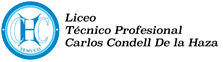 TRABAJO EVALUADOMODULO: EXPRESIÓN MUSICAL PARA PÁRVULOS.Objetivo de la Especialidad: Realizar y evaluar actividades educativas con párvulos de los distintos niveles, creando ambientes pedagógicos adecuados a sus necesidades y a su desarrollo cognitivo, emocional, social y psicomotor, de acuerdo a las Bases Curriculares de la Educación Parvularia y a las orientaciones e instrumentos recibidos de las educadoras.I.- Para realizar el siguiente trabajo, usted debe realizar lo siguiente: Deben crear una coreografía para una canción “Una Vez Me Encontré”Deben crear un video realizando su coreografía, para lo cual se considera y evalúa lo siguiente:Expresión corporal y facial EntusiasmoDeben pensar que este video se va a presentar a niños y niñas para alegrar sus días en estos momentos difíciles. (esto es ficticio) Deben crear una pequeña introducción a la canción muuuuyyyy entretenidahttps://www.youtube.com/watch?v=DizgVV8tLnkNO DUDES EN CONSULTAR A LA PROFESORA CUALQUIER DUDA O CONSULTA.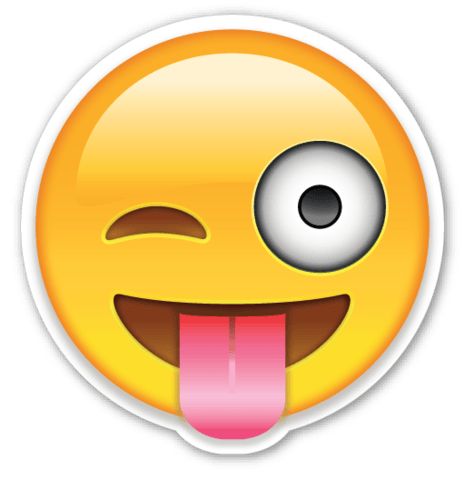 FECHA DE ENTREGA: MARTES 19 DE MAYO 2020. (HASTA LAS 19:00 HRS)VIDEO ENVIADO VÍA WHASAP A LA PROFESORA